Сумська міська радаVІІ СКЛИКАННЯ               СЕСІЯРІШЕННЯвід                       2019 року №             -МРм. СумиНа виконання рішення Сумського окружного адміністративного суду від 13 травня 2019 року по справі № 480/930/19, розглянувши звернення громадянки, відповідно до статей 12, 40, 79-1, 118, 121, 122, Земельного кодексу України, статті 50 Закону України «Про землеустрій», керуючись пунктом 34 частини першої статті 26 Закону України «Про місцеве самоврядування в Україні», Сумська міська рада ВИРІШИЛА:Надати Кузьменко Людмилі Григоріївні дозвіл на розроблення проекту землеустрою щодо відведення земельної ділянки у власність за адресою:                    м. Суми, вул. Джерельна, орієнтовною площею 0,1000 га для будівництва і обслуговування житлового будинку, господарських будівель і споруд.Сумський міський голова                                                                  О.М. ЛисенкоВиконавець: Клименко Ю.М.Ініціатор розгляду питання –– міський голова Лисенко О.М. Проект рішення підготовлено департаментом забезпечення ресурсних платежів Сумської міської радиДоповідач – департамент забезпечення ресурсних платежів Сумської міської ради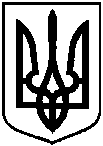 Проектоприлюднено «__»_________2019 р.Про надання Кузьменко Людмилі Григоріївні дозволу на розроблення проекту землеустрою щодо відведення земельної ділянки за адресою: м. Суми, вул. Джерельна